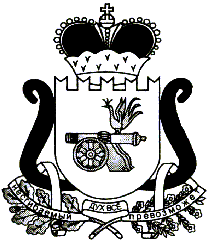 АДМИНИСТРАЦИЯ МУНИЦИПАЛЬНОГО ОБРАЗОВАНИЯ«ЕЛЬНИНСКИЙ РАЙОН» СМОЛЕНСКОЙ ОБЛАСТИП О С Т А Н О В Л Е Н И Е от  _____________2018  № ______г. ЕльняО внесении изменений в муниципальную программу «Развитие физической культуры и спорта в муниципальном образовании «Ельнинский район» Смоленской области» на 2014-2020 годыАдминистрация муниципального образования «Ельнинский район» Смоленской областип о с т а н о в л я е т:1. Внести в муниципальную программу «Развитие физической культуры и спорта в муниципальном образовании «Ельнинский район» Смоленской области» на 2014-2020 годы, утвержденную постановлением Администрации муниципального образования «Ельнинский район» Смоленской области от 13.03.2015 № 155, следующие изменения:1) В паспорте Программы:- позицию Объемы ассигнований муниципальной программы (по годам реализации и в разрезе источников финансирования) изложить в следующей редакции:«Общий объем ассигнований программы 2014-2020 гг. составляет 1586 тыс. рублей, в том числе по годам:2014 год – 180.0 тыс. рублей;2015 год – 250.0 тыс. рублей;2016 год – 250.0 тыс. рублей;2017 год – 116.0 тыс. рублей;2018 год – 120.0 тыс. рублей;2019 год – 330.0 тыс. рублей;2020 год – 340.0 тыс. рублей.Источник ассигнования – средства бюджета муниципального образования «Ельнинский район» Смоленской области.».2) В разделе 4 паспорта Программы Обоснование ресурсного обеспечения муниципальной программы:- абзац 2 изложить в следующей редакции:«Общий объем ассигнований программы 2014-2020 гг. составляет 1586 тыс. рублей, в том числе по годам:2014 год – 180.0 тыс. рублей;2015 год – 250.0 тыс. рублей;2016 год – 250.0 тыс. рублей;2017 год – 116.0 тыс. рублей;2018 год – 120.0 тыс. рублей;2019 год – 330.0 тыс. рублей;2020 год – 340.0 тыс. рублей.».3) План реализации муниципальной программы «Развитие физической культуры и спорта в муниципальном образовании «Ельнинский район» Смоленской области» на 2014-2020 годы изложить в новой редакции согласно приложению.2. Контроль за исполнением настоящего постановления возложить на заместителя Главы муниципального образования «Ельнинский район» Смоленской области М.А. Пысина. Глава муниципального образования «Ельнинский район» Смоленской области 				Н.Д. МищенковПриложениек постановлению Администрации муниципального образования «Ельнинский район» Смоленской областиот _____________2018 № ________План реализации муниципальной программы «Развитие физической культуры и спорта в муниципальном образовании «Ельнинский район» Смоленской области» на 2014-2020 годыОтп.1 экз. – в делоРазослать: пр., отд. эк., финн. упр.,Исп. А.Ю. Петроченковсектор МПиС, КРК, бух.тел. 4-29-0609.10.2018Разработчик:А.Ю. Петроченковтел. 4-29-0609.10.2018Визы:Е.В. Глебова     _____________«___»______ 2018 г.М.А. Пысин       _____________«___»______ 2018 г.О.И. Новикова  _____________«___»______ 2018 г.Наименование Исполнительмероприятия    
Источники финансового   обеспечения (расшифровать)Объем средств на реализацию муниципальной программы на отчетный год и плановый период, тыс. рублейОбъем средств на реализацию муниципальной программы на отчетный год и плановый период, тыс. рублейОбъем средств на реализацию муниципальной программы на отчетный год и плановый период, тыс. рублейОбъем средств на реализацию муниципальной программы на отчетный год и плановый период, тыс. рублейОбъем средств на реализацию муниципальной программы на отчетный год и плановый период, тыс. рублейОбъем средств на реализацию муниципальной программы на отчетный год и плановый период, тыс. рублейОбъем средств на реализацию муниципальной программы на отчетный год и плановый период, тыс. рублейОбъем средств на реализацию муниципальной программы на отчетный год и плановый период, тыс. рублейПланируемое значение показателя на реализацию муниципальной программы на отчетный год и плановый периодПланируемое значение показателя на реализацию муниципальной программы на отчетный год и плановый периодПланируемое значение показателя на реализацию муниципальной программы на отчетный год и плановый периодПланируемое значение показателя на реализацию муниципальной программы на отчетный год и плановый периодПланируемое значение показателя на реализацию муниципальной программы на отчетный год и плановый периодПланируемое значение показателя на реализацию муниципальной программы на отчетный год и плановый периодПланируемое значение показателя на реализацию муниципальной программы на отчетный год и плановый периодНаименование Исполнительмероприятия    
Источники финансового   обеспечения (расшифровать)всего20142015201620172018201920202014201520162017201820192020Первая цель муниципальной программы: развитие массовой физической культуры и спорта в Ельнинском районе в 2014-2020 годахПервая цель муниципальной программы: развитие массовой физической культуры и спорта в Ельнинском районе в 2014-2020 годахПервая цель муниципальной программы: развитие массовой физической культуры и спорта в Ельнинском районе в 2014-2020 годахПервая цель муниципальной программы: развитие массовой физической культуры и спорта в Ельнинском районе в 2014-2020 годахПервая цель муниципальной программы: развитие массовой физической культуры и спорта в Ельнинском районе в 2014-2020 годахПервая цель муниципальной программы: развитие массовой физической культуры и спорта в Ельнинском районе в 2014-2020 годахПервая цель муниципальной программы: развитие массовой физической культуры и спорта в Ельнинском районе в 2014-2020 годахПервая цель муниципальной программы: развитие массовой физической культуры и спорта в Ельнинском районе в 2014-2020 годахПервая цель муниципальной программы: развитие массовой физической культуры и спорта в Ельнинском районе в 2014-2020 годахПервая цель муниципальной программы: развитие массовой физической культуры и спорта в Ельнинском районе в 2014-2020 годахПервая цель муниципальной программы: развитие массовой физической культуры и спорта в Ельнинском районе в 2014-2020 годахПервая цель муниципальной программы: развитие массовой физической культуры и спорта в Ельнинском районе в 2014-2020 годахПервая цель муниципальной программы: развитие массовой физической культуры и спорта в Ельнинском районе в 2014-2020 годахПервая цель муниципальной программы: развитие массовой физической культуры и спорта в Ельнинском районе в 2014-2020 годахПервая цель муниципальной программы: развитие массовой физической культуры и спорта в Ельнинском районе в 2014-2020 годахПервая цель муниципальной программы: развитие массовой физической культуры и спорта в Ельнинском районе в 2014-2020 годахПервая цель муниципальной программы: развитие массовой физической культуры и спорта в Ельнинском районе в 2014-2020 годахПервая цель муниципальной программы: развитие массовой физической культуры и спорта в Ельнинском районе в 2014-2020 годахувеличение удельного веса населения, систематически занимающегося физической культурой и спортом к 2020 году до 27 процентов от общего числа населения (%)Сектор молодёжной политики и спорта Администрации муниципального образования «Ельнинский район» Смоленской области (далее СМПиС)Районный бюджетхххххххх1920212223,52527увеличение количества подготовленных спортсменов-разрядников  до 265 человек в год (человек)СМПиСРайонный бюджетхххххххх247250253256259262265Вторая цель муниципальной программы:  развитие спорта высших достижений в Ельнинском районе в 2014-2020 годахВторая цель муниципальной программы:  развитие спорта высших достижений в Ельнинском районе в 2014-2020 годахВторая цель муниципальной программы:  развитие спорта высших достижений в Ельнинском районе в 2014-2020 годахВторая цель муниципальной программы:  развитие спорта высших достижений в Ельнинском районе в 2014-2020 годахВторая цель муниципальной программы:  развитие спорта высших достижений в Ельнинском районе в 2014-2020 годахВторая цель муниципальной программы:  развитие спорта высших достижений в Ельнинском районе в 2014-2020 годахВторая цель муниципальной программы:  развитие спорта высших достижений в Ельнинском районе в 2014-2020 годахВторая цель муниципальной программы:  развитие спорта высших достижений в Ельнинском районе в 2014-2020 годахВторая цель муниципальной программы:  развитие спорта высших достижений в Ельнинском районе в 2014-2020 годахВторая цель муниципальной программы:  развитие спорта высших достижений в Ельнинском районе в 2014-2020 годахВторая цель муниципальной программы:  развитие спорта высших достижений в Ельнинском районе в 2014-2020 годахВторая цель муниципальной программы:  развитие спорта высших достижений в Ельнинском районе в 2014-2020 годахВторая цель муниципальной программы:  развитие спорта высших достижений в Ельнинском районе в 2014-2020 годахВторая цель муниципальной программы:  развитие спорта высших достижений в Ельнинском районе в 2014-2020 годахВторая цель муниципальной программы:  развитие спорта высших достижений в Ельнинском районе в 2014-2020 годахВторая цель муниципальной программы:  развитие спорта высших достижений в Ельнинском районе в 2014-2020 годахВторая цель муниципальной программы:  развитие спорта высших достижений в Ельнинском районе в 2014-2020 годахВторая цель муниципальной программы:  развитие спорта высших достижений в Ельнинском районе в 2014-2020 годахувеличение численности спортсменов Ельнинского района, включённых в состав спортивных сборных команд Смоленской области 12 человек на 100 тыс. населения (человек)СМПиСРайонный бюджетхххххххх8.68.79.39.910.511.212.0Основное мероприятие 1.  Проведение областных, районных спортивно-массовых мероприятий, фестивалей, спартакиад среди различных слоёв населенияОсновное мероприятие 1.  Проведение областных, районных спортивно-массовых мероприятий, фестивалей, спартакиад среди различных слоёв населенияОсновное мероприятие 1.  Проведение областных, районных спортивно-массовых мероприятий, фестивалей, спартакиад среди различных слоёв населенияОсновное мероприятие 1.  Проведение областных, районных спортивно-массовых мероприятий, фестивалей, спартакиад среди различных слоёв населенияОсновное мероприятие 1.  Проведение областных, районных спортивно-массовых мероприятий, фестивалей, спартакиад среди различных слоёв населенияОсновное мероприятие 1.  Проведение областных, районных спортивно-массовых мероприятий, фестивалей, спартакиад среди различных слоёв населенияОсновное мероприятие 1.  Проведение областных, районных спортивно-массовых мероприятий, фестивалей, спартакиад среди различных слоёв населенияОсновное мероприятие 1.  Проведение областных, районных спортивно-массовых мероприятий, фестивалей, спартакиад среди различных слоёв населенияОсновное мероприятие 1.  Проведение областных, районных спортивно-массовых мероприятий, фестивалей, спартакиад среди различных слоёв населенияОсновное мероприятие 1.  Проведение областных, районных спортивно-массовых мероприятий, фестивалей, спартакиад среди различных слоёв населенияОсновное мероприятие 1.  Проведение областных, районных спортивно-массовых мероприятий, фестивалей, спартакиад среди различных слоёв населенияОсновное мероприятие 1.  Проведение областных, районных спортивно-массовых мероприятий, фестивалей, спартакиад среди различных слоёв населенияОсновное мероприятие 1.  Проведение областных, районных спортивно-массовых мероприятий, фестивалей, спартакиад среди различных слоёв населенияОсновное мероприятие 1.  Проведение областных, районных спортивно-массовых мероприятий, фестивалей, спартакиад среди различных слоёв населенияОсновное мероприятие 1.  Проведение областных, районных спортивно-массовых мероприятий, фестивалей, спартакиад среди различных слоёв населенияОсновное мероприятие 1.  Проведение областных, районных спортивно-массовых мероприятий, фестивалей, спартакиад среди различных слоёв населенияОсновное мероприятие 1.  Проведение областных, районных спортивно-массовых мероприятий, фестивалей, спартакиад среди различных слоёв населенияОсновное мероприятие 1.  Проведение областных, районных спортивно-массовых мероприятий, фестивалей, спартакиад среди различных слоёв населения1. Проведение областных, районных спортивно-массовых мероприятий, фестивалей, спартакиад среди различных слоёв населенияСМПиСРайонный бюджет707.790.0147.940.019.820.0190.0200.0хххххххПоказатель 1:  количество  соревнований районного уровня (штук)СМПиСРайонный бюджетхххххххх25262728293031Показатель 2: количество спортсменов принявших участие в соревнованиях районого уровня (человек)СМПиСРайонный бюджетхххххххх1500151015201530154015501560Основное мероприятие 2. Участие сборных команд района в областных соревнованияхОсновное мероприятие 2. Участие сборных команд района в областных соревнованияхОсновное мероприятие 2. Участие сборных команд района в областных соревнованияхОсновное мероприятие 2. Участие сборных команд района в областных соревнованияхОсновное мероприятие 2. Участие сборных команд района в областных соревнованияхОсновное мероприятие 2. Участие сборных команд района в областных соревнованияхОсновное мероприятие 2. Участие сборных команд района в областных соревнованияхОсновное мероприятие 2. Участие сборных команд района в областных соревнованияхОсновное мероприятие 2. Участие сборных команд района в областных соревнованияхОсновное мероприятие 2. Участие сборных команд района в областных соревнованияхОсновное мероприятие 2. Участие сборных команд района в областных соревнованияхОсновное мероприятие 2. Участие сборных команд района в областных соревнованияхОсновное мероприятие 2. Участие сборных команд района в областных соревнованияхОсновное мероприятие 2. Участие сборных команд района в областных соревнованияхОсновное мероприятие 2. Участие сборных команд района в областных соревнованияхОсновное мероприятие 2. Участие сборных команд района в областных соревнованияхОсновное мероприятие 2. Участие сборных команд района в областных соревнованияхОсновное мероприятие 2. Участие сборных команд района в областных соревнованиях2. Участие сборных команд района в областных соревнованияхСМПиСРайонный бюджет678.370.032,1150.086.2100.0120.0120.0хххххххПоказатель 1:  количество  соревнований областного уровня,  в которых приняли участие спортсмены Ельнинского района (штук)СМПиСРайонный бюджетхххххххх20212122222323Показатель 2: количество спортсменов принявших участие в соревнованиях областного  уровня (человек)СМПиСРайонный бюджетхххххххх2002102102202202302302.1. Летняя спартакиада трудящихсяСМПиСРайонный бюджет474,650.024,690.050.080.090.090.0ххххххх 2.2. Зимняя спартакиада трудящихсяСМПиСРайонный бюджет203,720.07,560.036.220.030.030.0хххххххОсновное мероприятие 3. Приобретение спортивной формы сборным командам района и спортивного инвентаряОсновное мероприятие 3. Приобретение спортивной формы сборным командам района и спортивного инвентаряОсновное мероприятие 3. Приобретение спортивной формы сборным командам района и спортивного инвентаряОсновное мероприятие 3. Приобретение спортивной формы сборным командам района и спортивного инвентаряОсновное мероприятие 3. Приобретение спортивной формы сборным командам района и спортивного инвентаряОсновное мероприятие 3. Приобретение спортивной формы сборным командам района и спортивного инвентаряОсновное мероприятие 3. Приобретение спортивной формы сборным командам района и спортивного инвентаряОсновное мероприятие 3. Приобретение спортивной формы сборным командам района и спортивного инвентаряОсновное мероприятие 3. Приобретение спортивной формы сборным командам района и спортивного инвентаряОсновное мероприятие 3. Приобретение спортивной формы сборным командам района и спортивного инвентаряОсновное мероприятие 3. Приобретение спортивной формы сборным командам района и спортивного инвентаряОсновное мероприятие 3. Приобретение спортивной формы сборным командам района и спортивного инвентаряОсновное мероприятие 3. Приобретение спортивной формы сборным командам района и спортивного инвентаряОсновное мероприятие 3. Приобретение спортивной формы сборным командам района и спортивного инвентаряОсновное мероприятие 3. Приобретение спортивной формы сборным командам района и спортивного инвентаряОсновное мероприятие 3. Приобретение спортивной формы сборным командам района и спортивного инвентаряОсновное мероприятие 3. Приобретение спортивной формы сборным командам района и спортивного инвентаряОсновное мероприятие 3. Приобретение спортивной формы сборным командам района и спортивного инвентаря3. Приобретение спортивной формы сборным командам района и спортивного инвентаряСМПиСРайонный бюджет200.020.070.060.010.00.020.020.0ххххххх3.1. Приобретение спортивной формы и спортивного инвентаряСМПиСРайонный бюджет200.020.070.060.010.00.020.020.0ххххххх